Universidad del Cauca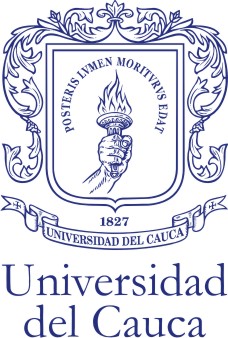 Facultad de Ingeniería Electrónica y TelecomunicacionesProgramas de Maestría y Doctorado en Ingeniería TelemáticaSeminario de InvestigaciónEstrategia para Incrementar la Actividad en Redes Sociales Virtuales para la Promoción de Estilos de Vida SaludablesDaniel Eduardo CañónEstudiante de Maestría21 de noviembre de 2014IntroducciónContextoPlanteamiento del ProblemaPregunta de investigaciónObjetivos1. ContextoSe definen inicialmente los conceptos de hábitos y estilos de vida saludables, Redes Sociales Virtuales (RSV), y retención en una intervención TIC.2. Planteamiento del ProblemaSe enfatiza en la importancia de los hábitos y estilos de vida saludables, para la prevención de las Enfermedades Crónicas No Transmisibles (ECNT), posteriormente se habla de lo prometedoras que puedes las RSV para llevar a cabo intervenciones de promoción de las ECNT, pero de lo poco que han sido evaluadas y su bajo nivel de retención. Se presenta el escenario de motivación, el proyecto de Colciencias SIMETIC. Se resumen todas las ideas para abordar la situación problemática3. Pregunta de investigación.¿Cómo retener a los usuarios de Redes Sociales Virtuales para la promoción de hábitos y estilos de vida saludables?4.ObjetivosSe presentan los objetivos del proyecto de maestria. Los cuales constan de un objetivo general y tres específicos además de las metodologias utilizadas para dar cumplimiento a cada uno de ellosBibliografía[1]Documento técnico con los contenidos para el mejoramiento de la gestión territorial de los referentes departamentales, en la promoción de hábitos y estilos de vida saludable, Ministerio de la Protección Social, Coldeportes, 2011.[2]Redesigning the Healthcare Model to Address Obesity Problem Using Incentives Delivered through a Combination of Processes and Mobile Technologies(Lokkshina et al)2013.[3]Features Predicting Weight Loss in Overweight or Obese Participants in a Web-Based Intervention: Randomized Trial (bridal et al)2012.[4] Improving health information access through social networking(Freyne et al)2010[5] Are health behavior change interventions that use online social networks effective? (maher et al) 2014[6] Online social networks that connect users to physical activity partners: (Nakhasi et al) 2014[7] A Social Media–Based Physical Activity Intervention(Carvallo et al) 2012[8] Motivating Physical Activity at Work: Using Persuasive Social Media for Competitive Step Counting(Foster et al) 2010[9] Using Facebook and text messaging to deliver a weight loss program to college students (Napolitano et al)2013[10] Recruitment and retention of young women into nutrition research studies: practical considerations(Leonard et al)2014